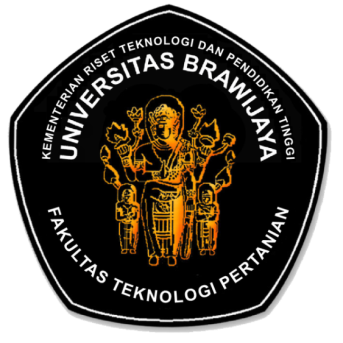 INSTRUKSI KERJAPENDAFTARAN IELTS PREDICTION TESTUNIT LAYANAN BAHASA INGGRISFAKULTAS TEKNOLOGI PERTANIANUNIVERSITAS BRAWIJAYAKode DokumenRUANG LINGKUP Proses kegiatan pendaftaran IELTS Prediction Test  terhadap mahasiswa, dosen, karyawan FTP UB dan umum.   PRINSIP Untuk memberikan pelayanan terhadap Mahasiswa, dosen, karyawan FTP UB dan umum yang melakukan pendaftaran IELTS Prediction Test.PERALATAN KomputerCARA KERJA Mahasiswa, dosen, karyawan FTP UB dan umum yang berminat mengikuti pelatihan bahasa inggris melakukan registrasi pendaftaran yang terdapat pada web resmi unit layanan bahasa (ulbiftp.ub.ac.id) pada link REGISTRATION pada HOME dari web resmi dan memilih layanan IELTS Prediction Test.Peserta yang bersangkutan membayarkan uang ke rekening BNI a/n Rektor UB 0039649531 dengan ketentuan untuk warga FTP membayarkan biaya jasa sebesar Rp 50.000 dan untuk umum membayarkan biaya jasa sebesar Rp 75.000 dengan berita : Pendaftaran IELTS Prediction ULBI FTP UB. Melakukan registrasi ulang dengan menyerahkan form/bukti pembayaran kepada petugas unit layanan bahasa inggris, menentukan jadwal test (jadwal test selasa, rabu, dan jumat), penentuan jadwal dilakukan paling lambat H-1 sebelum test.Pada saat hari test peserta menunjukan kembali bukti pembayaran sebagai tiket masuk, petugas memberikan arahan perihal test dan mengawasi jalanya test.Disahkan oleh		: Dekan			Disiapkan Oleh	: Tim Penyusun IKTanggal		:				Tanggal		:Tanda tangan		:				Tanda tangan		:Dr.Ir. Sudarminto Setyo Yuwono, M.App.Sc		Sudarma Dita Wijayanti, STP, M.Sc, MPNIP. 196312161988031002				NIK. 84092410120321Revisi                    :Tanggal                 :Dikaji Ulang           :Dikendalikan Oleh   :Disetujui Oleh        :  TTD                               Dr.Ir. Sudarminto Setyo Yuwono, M.App.ScFAKULTAS TEKNOLOGI PERTANIANUNIVERSITAS BRAWIJAYAFAKULTAS TEKNOLOGI PERTANIANUNIVERSITAS BRAWIJAYAManual MutuKode010301Disetujui OlehDr.Ir. Sudarminto Setyo Yuwono, M.App.ScRevisi Ke-TanggalManual MutuKode010301Disetujui OlehDr.Ir. Sudarminto Setyo Yuwono, M.App.Sc